South Devon and Torbay Table Tennis League – Handicap Cups					Report / Photos: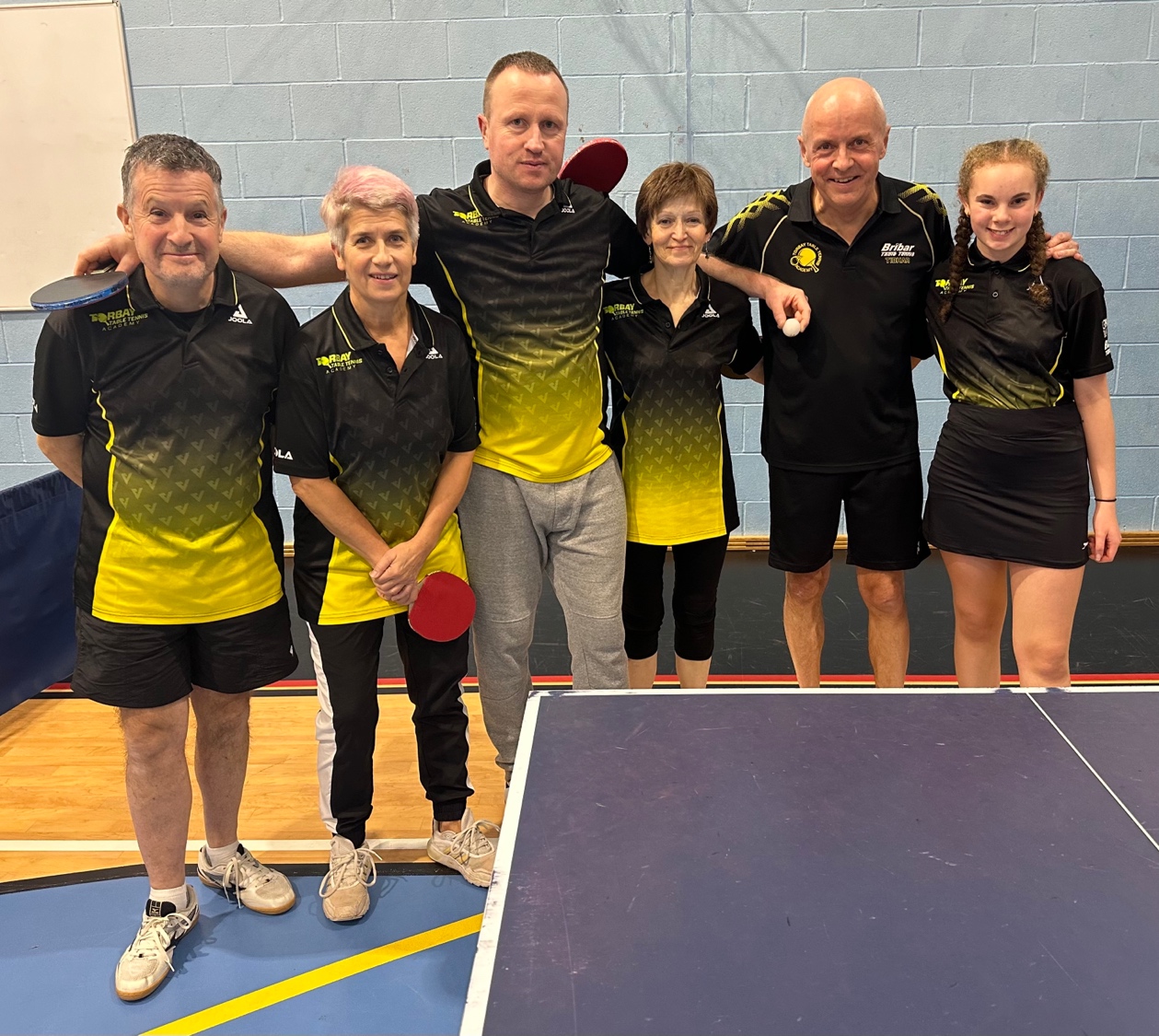 Home TeamTORBAY ACACDEMY 5H’CapAway Team     TORBAY ACADEMY 4H’CapAEVE JAMES43XJERRY HOLLINGS38BALEKSANDRA TREDER41YIONEL ICHIM41CANNE-MARIE GIBBS41ZKEVIN PAYNE43Order of PlayHome PlayerAway PlayerGame 1Game 2Game 3Game 4Total Scores (inc Hcap)Home            AwayTotal Scores (inc Hcap)Home            AwayCumulative Home ScoreCumulativeAway ScoreA v X(AC v XY)EVE/AM +1VJERRY/IONEL11-911-411-711-44040B v Y(BC v XZ)ALEKS/AM +1VJERRY/KEVIN11-811-95-117-112262C v Z(AB v XY)EVE/ALEKS -VJERRY/IONEL3-119-112-117-110466B v X(AC v ZY)EVE/AM -VKEVIN/IONEL11-711-95-1112-103197A v Z(AB v ZX)EVE/ALEKS +1VKEVIN/JERRY5-1111-57-1111-522119C v Y(BC v YX)ALEKS/AM +1VIONEL/JERRY7-1111-611-48-11221311B v Z(AB v YZ)EVE/ALEKS -VIONEL/KEVIN11-911-99-118-11221513C v X(AC v XZ)EVE/AM +1VJERRY/KEVIN11-98-1111-88-11221715A v Y(BC v YZ)ALEKS/AMVIONEL/KEVIN +112-1410-125-117-11041719